Приложение 1 УТВЕРЖДЕНО Заведующий МДОУ «Детский сад № 25» Приказом №02-03/51/1 от 28.09.2020                        .В.П. Лохматикова 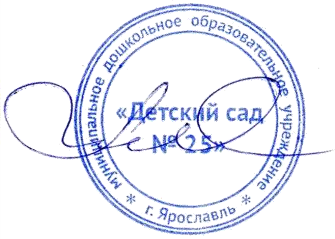 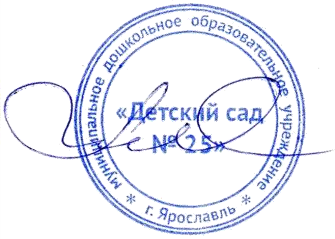 Порядок оказания платных образовательных услуг Общие положения Настоящий Порядок детализирует процедуру оказания платных образовательных услуг в муниципальном дошкольном образовательном учреждении «Детский сад № 25» (далее – учреждение). Помимо настоящего Порядка учреждение также руководствуется  Законом Российской Федерации от 7 февраля 1992 года № 2300-1 «О защите прав потребителей» (далее – Закон Российской Федерации «О защите прав потребителей»),  Федеральным законом от 29 декабря 2012 года № 273 – ФЗ «Об образовании в Российской Федерации»), Постановление Правительства Российской Федерации от 15 августа 2013 года № 706 «Об учреждении Правил оказания платных образовательных услуг», иными нормативными правовыми актами Российской Федерации, Уставом муниципального дошкольного образовательного учреждения «Детский сад № 25» К платным образовательным услугам учреждении относятся: реализация дополнительных общеразвивающих программ. Платные образовательные услуги оказываются учреждением с сентября по июнь. Обучение может начинаться в любой месяц, за исключением обучения по образовательным программам, реализуемых в определенное время года (имеющих сезонный характер). Начало обучения также может происходить по мере комплектования группы. Заключение, изменение и расторжение договора об оказании платных образовательных услуг       5. К информации о платных образовательных услугах, подлежащей раскрытию, относится: а) информация об учреждении (наименование учреждения, адрес, режим работы); б) сведения о лицензии на осуществление образовательной деятельности (наименование лицензирующего органа, номер и дата регистрации лицензии); в) настоящий Порядок; г) основание и порядок снижения стоимости платных образовательных услуг; д) образовательная программа; е) информация о персональном составе педагогических работников с указанием уровня образования, квалификации и опыта работы; ж) образец договора об оказании платных образовательных услуг; з) распорядительный акт – приказ учреждении стоимости обучения по каждой конкретной образовательной услуге. Информация, указанная в подпункте «а», размещается на вывеске учреждения. Информация и документы, указанные в подпунктах «б» - «з», размещаются на официальном сайте учреждения в информационно-телекоммуникационной сети «Интернет» https://mdou25.edu.yar.ru/ в разделе «Сведения об образовательной организации», в подразделе «Платные образовательные услуги», а также на информационном стенде учреждения.  До издания приказа о приеме на обучение между учреждением и заказчиком заключается договор об оказании платных образовательных услуг, форма которого представлена в приложении 3 к приказу учреждения от 28.09.2020 № 02-03/50/1. По соглашению сторон договор может быть дополнен положениями, не противоречащему законодательству Российской Федерации.  Заявление о приеме на обучение не требуется. Договор об оказании платных образовательных услуг может быть заключен при непосредственном присутствии заказчика в учреждении; Основаниями отказа в заключении договора об оказании платных образовательных услуг являются:   а) отсутствие свободных мест;   б) неполнота представленных к договору об оказании платных образовательных услуг документов;          в) недостоверность сведений, указанных в договоре об оказании платных образовательных услуг;    д) отсутствие оплаты, если оплата является образовательным условием для начала обучения. 10. Отчисление обучающегося осуществляется в соответствии с частью 1 статьи 61 Федерального закона «Об образовании в Российской Федерации» в порядке, установленном локальным нормативным актом учреждения. Дополнительными основаниями отчисления являются: просрочка оплаты стоимости платных образовательных услуг в течение двух месяцев; невозможность 	надлежащего 	исполнения 	обязательств 	по 	оказанию 	платных образовательных услуг вследствие действий (бездействия) обучающегося. Установление стоимости обучения Конкретный перечень платных образовательных услуг с указанием образовательных программ, количества учебных занятий, стоимости обучения утверждается приказом учреждения ежегодно на начало учебного года. При разработке новых образовательных программ или изменению стоимости платных образовательных услуг указанный перечень подлежит обновлению путем издания его в новой редакции.  Стоимость обучения устанавливается на начало учебного года и действует в течение учебного года (с октября по июнь). Формирование учреждением стоимости обучения осуществляется на основе Порядка определения стоимости платных образовательных услуг, оказываемых муниципальными учреждениями, функционально подчиненными департаменту образования мэрии города Ярославля, утвержденные приказом департамента образования мэрии города Ярославля от 28.06.2019 №01-05/539 с составлением калькуляции по форме, установленной приложением 2 к приказу учреждения от 28.09.2020 № 02-03/50/1. На отдельные услуги, выполнение которых носит разовый (нестандартный) характер, стоимость обучения может определяться на основе разовой калькуляции, согласованной с физическим или юридическим лицом, которому оказывается услуга. При заключении договора об оказании платных образовательных услуг, заказчику предлагается следующий способ оплаты: безналичным платежом путем перечисления на лицевой счет учреждения в территориальном органе федерального казначейства. Отчет о расходовании средств, полученных от оказания платных образовательных услуг, включается в ежегодный отчет о поступлении и расходовании финансовых и материальных средств и представляется учредителю и общественности путем размещения на официальном сайте учреждения. Оформление внутренней документации, связанной с оказанием платных образовательных услуг в учреждении Учреждение составляет отдельное штатное расписание и (или) тарификацию для педагогических работников, имеющих учебную нагрузку, с оплатой за счет средств от оказания платных образовательных услуг. Штатным работникам, оплата труда которых производится за счет субсидии на выполнение муниципального здания, работа по оказанию платных образовательных услуг оформляется путем заключения по соглашению сторон срочный дополнительный трудовой договор по одному из оснований, предусмотренными абзацами шестым – седьмым части первой, абзацем одиннадцатым части второй статьи 59 Трудового кодекса Российской Федерации. Учреждение имеет право привлекать сторонних лиц (не из числа работников учреждения) как для осуществления преподавательской деятельности, так и для организации процесса платных образовательных услуг. В учреждении издаются приказы по платным образовательным услугам: о приеме на обучение; об отчислении обучающихся; о приостановлении образовательных отношений. В приказе о приеме на обучение6 указываются: наименование образовательной программы, срок освоения программы (продолжительность обучения), фамилия, имя, отчество (при наличии) обучающегося, группа (если обучающийся осваивает в учреждении образовательную программу дошкольного образования, размер снижения стоимости обучения (при наличии соответствующего основания), источник покрытия недостающей стоимости обучения.  В случае если на обучение принято лицо, которое не обучается в учреждении по основной образовательной программе ДОУ, графа «группа» не заполняется. В приказе о приеме на обучение лица, поступающие на обучение, располагаются преимущественно в алфавитном порядке по фамилии. 22. В приказе об отчислении указываются фамилия, имя, отечество (при наличии) выпускника. Пропуск обучающимися учебных занятий Учет посещаемости занятий обучающимися ведется в журнале (табеле) учета посещаемости. Перенос учебных занятий допускается по соглашению сторон договор об оказании платных образовательных услуг. В случае пропуска обучающимся учебных занятий по уважительной причине учреждение производит перерасчет стоимости обучения за месяц. Пропуск по уважительным причинам подтверждается справкой из медицинской организации или иными оправдательными документами, подтверждающими наличие уважительных причин. Стоимость обучения уменьшается на величину расходов, зависящих от количества пропущенных занятий.  Пропуск занятий, не подтвержденный оправдательным документом, признается пропуском по неуважительной причине и не является основанием для перерасчета стоимости обучения. Пропущенные обучающимся учебные занятия не восполняются, за исключением учебных занятий, не состоявшихся: а) по вине учреждения (в случае если потребитель в соответствии с пунктом 1 статьи 28 Закона Российской Федерации «О защите прав потребителей» назначит исполнителю новый срок оказания платных образовательных услуг); б) вследствие наступления санитарно – эпидемиологических оснований (карантина), климатических оснований (актированных дней) или обстоятельств непреодолимой силы, повлекших отмену учебных занятий в учреждении.  Порядок взыскания задолженности по договору об оказании платных образовательных услуг В случае просрочки оплаты в течение двух месяцев учреждением предпринимается досудебный порядок урегулирования спора. Учреждение направляет заказчику услуг требование о погашении задолженности по форме, установленной приложением 4 к приказу учреждения от 28.09.2020 № 02-03/50/1, одним из следующих способов: заказным письмом с уведомлением о вручении; по электронной почте. По истечении 30 календарных дней со дня направления требования о погашении задолженности учреждение обращается в суд. Наличие задолженности за обучение по одной образовательной программе не является основанием для отказа в приеме на обучение по другой образовательной программе. Заключительные положения Решение о разработке и утверждении новых образовательных программ, реализуемых за плату, принимается заведующим учреждения при наличии одного из следующих условий: а) инициатива Управляющего совета, оформленной в письменном виде (заявление). Указанное заявление должно включать пожелания по возможному содержанию программы, примерную численность желающих; б) опроса обучающихся, родителей (законных представителей) несовершеннолетних обучающихся; в) мнения педагогического совета. Оказание новых платных образовательных услуг возможно только после утверждения стоимости обучения приказом учреждения и обновления перечня платных образовательных услуг на сайте учреждения. Срок хранения договоров об оказании платных образовательных услуг и иной документации, связанной с их оказанием, составляет три года. Заказчик платных образовательных услуг, с целью возврата НДФЛ (13 процентов), имеет право обратиться в учреждение за получением: Справки об оплате образовательных услуг для предоставления в налоговые органы Российской Федерации, форма которой установлена в приложении 5 к приказу учреждения от 28.09.2020 № 02-03/50/1; Копии лицензии на осуществление образовательной деятельности. В случаи утери документов, подтверждающих оказание образовательных услуг, заказчику могут быть выданы заверенные учреждением копия договора об оказании платных образовательных услуг, копия платежного поручения (если оплата за обучением производилась безналичным платежом). Размер платы за изготовление копий устанавливается приказом учреждением.  